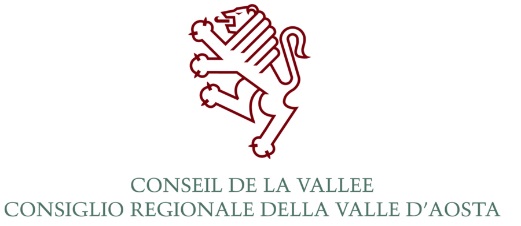 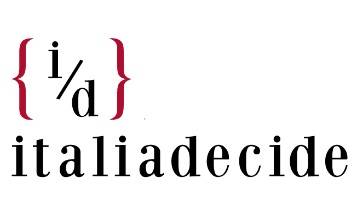 SCUOLA PER LA DEMOCRAZIA “Territorio e gestione del suolo”Aosta 9-10-11 ottobre 2015PALAZZO REGIONALESala Maria Ida ViglinoVenerdì 9 ottobre 2015ore 10.30	Registrazione partecipantiore 11.00	Avvio dei lavori:Luciano Violante, Presidente di italiadecideInterventi:Nicola Chionetti, Coordinatore Nazionale ANCIGiovani Alessandro Palanza, Vicepresidente e Direttore delle Scuole di italiadecide; Consigliere di StatoMarco Viérin, Presidente del Consiglio regionaleAugusto Rollandin, Presidente della Regioneore 12.00	Ermete Realacci, Presidente VIIIa Commissione Ambiente, territorio e lavori pubblici, Camera dei deputati 	Le politiche del territorio tra sostenibilità e crescitaore 12.45	Discussioneore 15.00	Paolo Urbani, Professore ordinario di Diritto amministrativo - Facoltà di  Architettura - Università degli Studi di Chieti – Pescara Le tutele differenziate. Dal provvedimento di vincolo alla pianificazioneore 15.45	Raffaele Rocco, Coordinatore del Dipartimento programmazione, difesa del suolo e risorse idriche della Regione Valle d'AostaLe politiche di difesa del suolo in Valle d'Aostaore 17.15	Francesco Karrer, Professore ordinario di Urbanistica - Università degli Studi di Roma "La Sapienza"; già Presidente del Consiglio Superiore dei Lavori Pubblici	La pianificazione e la valutazione ambientale, territoriale e urbanistica ore 18.00 	Discussione  ore 18.30	Formazione dei Gruppi di lavoro ore 19.45	Chiusura dei lavoriCOURMAYEUR – SKYWAY MONTE BIANCOSala Pavillon du Mont-Fréty Sabato 10 ottobre 2015ore 9.30	Gruppi di lavoro guidati da Alessandro Palanza, Francesco Karrer, Enrico Seta e Paolo Urbaniore 11.00	 	Francesco Puma, Segretario Generale Autorità di Bacino del fiume Po Ruolo delle Autorità di bacino e difesa del suoloore 11.45	Discussione ore 15.30	Mauro Grassi, Direttore della Struttura di missione contro il dissesto idrogeologico e per lo sviluppo delle infrastrutture idriche. 	L’attività della cabina di regia sul dissesto idrogeologicoore 16.30 	Fabrizio Curcio, Capo Dipartimento Protezione CivileIl sistema di protezione civile e la gestione del territorio dalla prevenzione al post emergenzaore 17.15 	Discussione ore 18.00 	Gruppi di lavoro guidati da Alessandro Palanza, Francesco Karrer, Enrico Seta e Paolo Urbaniore 18.45   Chiusura lavoriPALAZZO REGIONALESala Maria Ida ViglinoDomenica 11 ottobre 2015ore 9.30	Riunione plenaria dei Gruppi di lavoro ore 11.00 	Maurizio Martina, Ministro delle Politiche agricole alimentari e forestali	Dialogo con i giovani amministratori  ore 12.30	Chiusura della Scuola